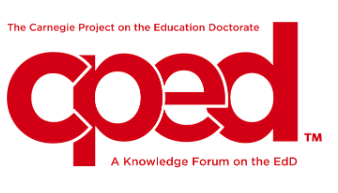 Program of the Year 2023Preliminary ApplicationPreliminary Applications Due by 11:59 p.m. February 6, 2022CPED-Influenced EdD Program Name (Full Title):Content Focus (Area/Subject of Specialization if applicable):Age of Program (Original since CPED Membership or Program Re-Design):Program Size (Number of current students):Number of Students Graduated from Program:CPED-Influenced EdD Program within Institutional or Program Mission and Vision Statements:Provide an overview of your EdD program and how it aligns to both your mission and vision statements and the CPED framework.  This should include program content area(s), CPED guiding principles and design features (e.g., DiPs, signature pedagogy, field-based opportunities, etc.), relevant curriculum quality, and a discussion of faculty involvement as it relates to your program redesign. Only programs that demonstrate this alignment will be invited to submit full applications.  Not to exceed 5 pages.  Please do not include links or appendices. These will not be reviewed.Summary of Program Innovation:Briefly explain how your program has transformed and to what end – how it has impacted your community and your overall drive toward social justice.Not to exceed 1 page.